1996. Representante en España de la Comisión Contra el Racismo del Consejo de Europa.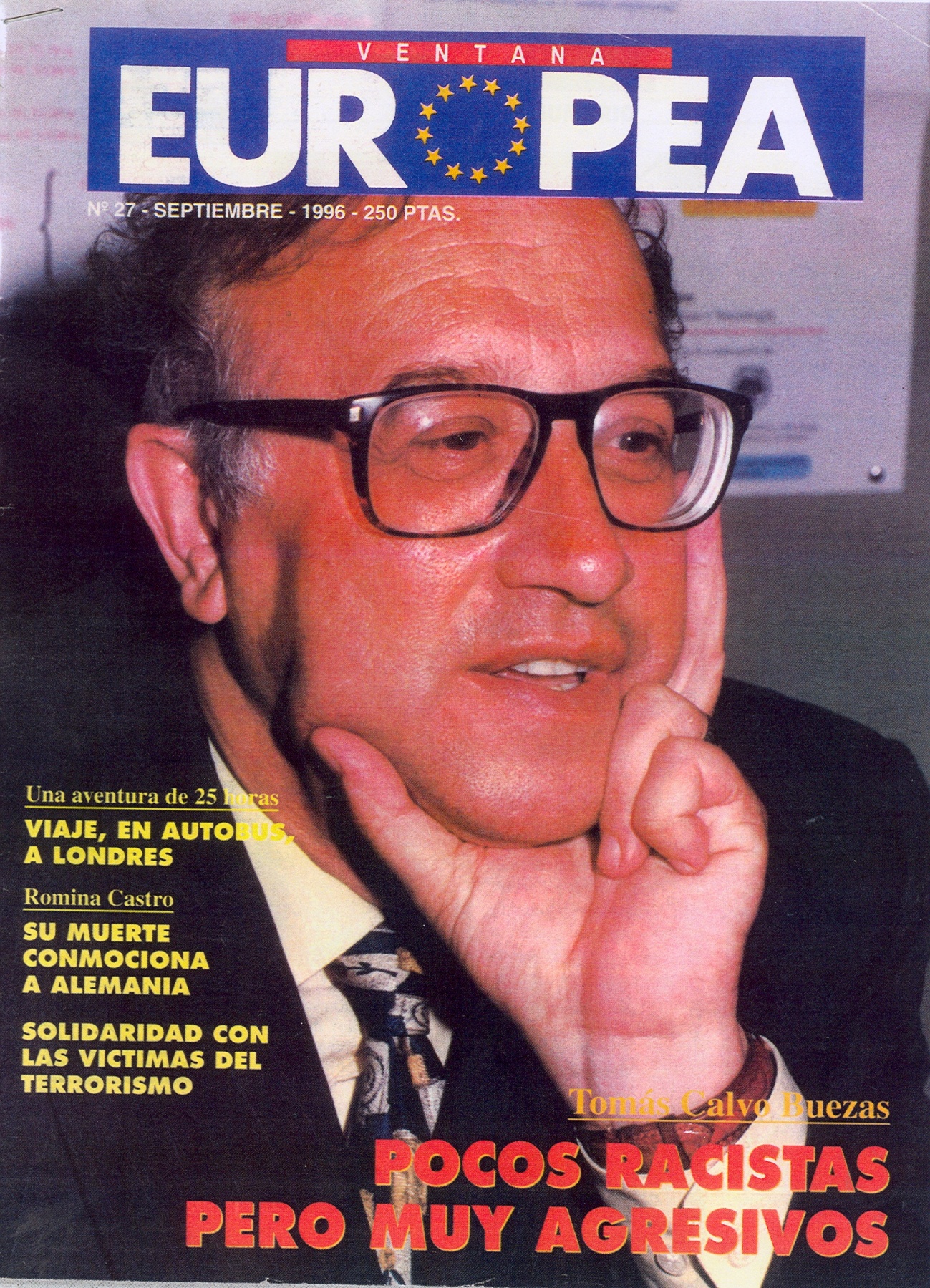 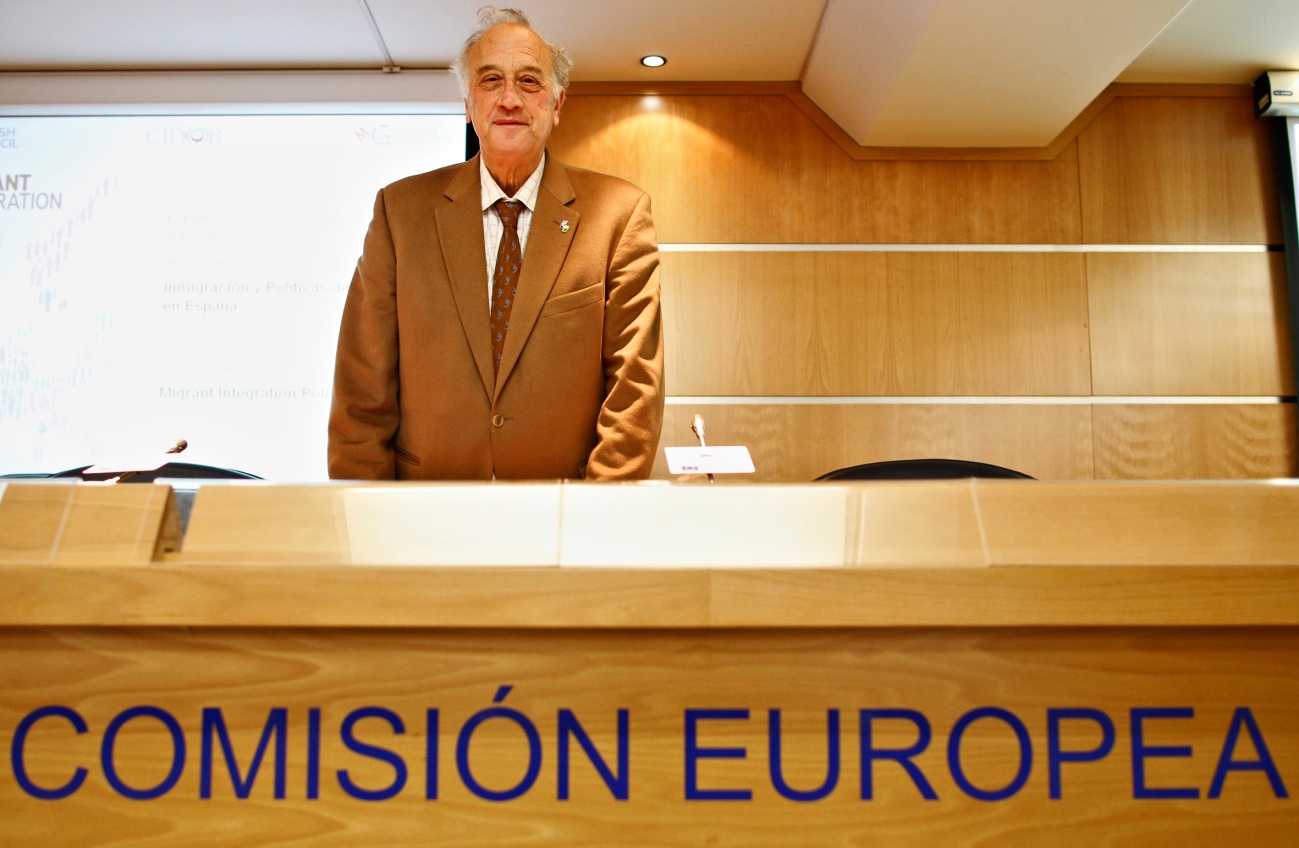 FOTOGRAFÍASEtapa como Profesor Investigador de la UCM. Representante en la Comisión Contra el Racismo en el Consejo de Europa.